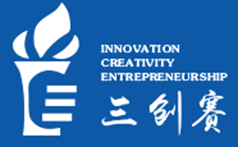 第十三届全国大学生电子商务“创新、创意及创业”挑战赛商业计划书团队高校指导老师承诺书（在3月1日校赛开始之日前提交）参赛团队承诺与说明书（在3月1日校赛开始之日前提交）1项目背景（一级标题黑体小二居中）1.1 二级标题三号黑体正文宋体四号单倍行距三级标题四号黑体正文宋体四号单倍行距建议标题不超过3级。2项目概述2.1 xxxxxx正文宋体四号单倍行距2.1.1 xxxxxx2.1.2 xxxxxx3市场分析4经营内容5功能/技术实现6战略规划7商业模式8营销策略9财务分析10风险分析与解决方案附录（根据需要）注：模板仅供参考，可根据作品实际情况进行调整与增删项目名称团队名称组    长组    员指导教师序号承诺事项确认打√1团队成员中的学生为在校大学生，教师为高校教师2团队成员学生人数3-5人3团队成员信息（包括高校指导老师、企业指导老师）与官网一致4高校指导老师、企业指导老师人数分别为0-2人5对于迭代创新参赛，提交3个文档：1）新作品；2）原参赛作品；3）新旧作品的比较说明。说明：首次参赛不选此项。6确保作品内容和附件的真实性（不存在虚假信息）我们郑重承诺：已仔细阅读大赛规则，严格按照大赛规则指导团队参赛。如果以上承诺有未做到的，我们承担相应的责任。本团队高校指导老师签字：1.         2.
     时间：我们郑重承诺：已仔细阅读大赛规则，严格按照大赛规则指导团队参赛。如果以上承诺有未做到的，我们承担相应的责任。本团队高校指导老师签字：1.         2.
     时间：我们郑重承诺：已仔细阅读大赛规则，严格按照大赛规则指导团队参赛。如果以上承诺有未做到的，我们承担相应的责任。本团队高校指导老师签字：1.         2.
     时间：序号承诺事项承诺事项承诺事项1-3项确认打√1团队参赛过程中提交的作品文档（Word、PDF、纸介质、PPT等）中和演讲中团队学生成员信息、高校指导老师信息、企业指导老师信息是与官网注册完全一致团队参赛过程中提交的作品文档（Word、PDF、纸介质、PPT等）中和演讲中团队学生成员信息、高校指导老师信息、企业指导老师信息是与官网注册完全一致团队参赛过程中提交的作品文档（Word、PDF、纸介质、PPT等）中和演讲中团队学生成员信息、高校指导老师信息、企业指导老师信息是与官网注册完全一致2对于迭代创新参赛，提交3个文档：1）新作品；2）原参赛作品；3）新旧作品的比较说明。说明：若首次参赛不选此项。对于迭代创新参赛，提交3个文档：1）新作品；2）原参赛作品；3）新旧作品的比较说明。说明：若首次参赛不选此项。对于迭代创新参赛，提交3个文档：1）新作品；2）原参赛作品；3）新旧作品的比较说明。说明：若首次参赛不选此项。3作品内容和附件是真实的，不存在虚假信息作品内容和附件是真实的，不存在虚假信息作品内容和附件是真实的，不存在虚假信息4团队学生成员人数（相应人数打√）团队学生成员人数（相应人数打√）3　     4　     5　3　     4　     5　5高校指导老师人数（相应人数打√）高校指导老师人数（相应人数打√）0　     1　     2　0　     1　     2　6企业指导老师人数（相应人数打√）企业指导老师人数（相应人数打√）0　     1　     2　0　     1　     2　7作品主要创新点：（50-100字）8作品主要创意点：（100-200字）9作品主要创业点：（100-300字）我们郑重承诺：已仔细阅读大赛规则，并做如上承诺和必要说明，将严格按照大赛规则参加比赛。若遇争议，积极沟通，服从大赛组织仲裁。如果以上承诺有未做到的，我们承担相应的责任。
                            团队队长签字：
                                    时间：我们郑重承诺：已仔细阅读大赛规则，并做如上承诺和必要说明，将严格按照大赛规则参加比赛。若遇争议，积极沟通，服从大赛组织仲裁。如果以上承诺有未做到的，我们承担相应的责任。
                            团队队长签字：
                                    时间：我们郑重承诺：已仔细阅读大赛规则，并做如上承诺和必要说明，将严格按照大赛规则参加比赛。若遇争议，积极沟通，服从大赛组织仲裁。如果以上承诺有未做到的，我们承担相应的责任。
                            团队队长签字：
                                    时间：我们郑重承诺：已仔细阅读大赛规则，并做如上承诺和必要说明，将严格按照大赛规则参加比赛。若遇争议，积极沟通，服从大赛组织仲裁。如果以上承诺有未做到的，我们承担相应的责任。
                            团队队长签字：
                                    时间：我们郑重承诺：已仔细阅读大赛规则，并做如上承诺和必要说明，将严格按照大赛规则参加比赛。若遇争议，积极沟通，服从大赛组织仲裁。如果以上承诺有未做到的，我们承担相应的责任。
                            团队队长签字：
                                    时间：项目简况表项目简况表项目简况表项目简况表项目简况表项目简况表项目名称团队名称团队成员姓名学号专业联系电话E-mail组    长成    员成    员成    员成    员指导老师姓名单  位单  位职  称电  话指导老师指导老师项目简介项目简介项目简介项目简介项目简介项目简介（不超过500字）（不超过500字）（不超过500字）（不超过500字）（不超过500字）（不超过500字）